Article Title (Centered, Cambria, Bold font 16, Spacing: 30 pt before / after, line spacing 12 pt)BİYOGRAFİK NOTLARAraştırmacıların Katkı OranlarıYazar 1: XX%Yazar 2: XX%(Araştırmacıların her birinin mevcut araştırmaya katkısını yüzde olarak belirtiniz. Örneğin iki yazar varsa 1. yazarın araştırmaya katkı oranı %60, 2. yazarın araştırmaya katkı oranı %40'tır. Oran yazıldıktan sonra bu açıklama silinmelidir)Destek ve Teşekkürler(Bu bölümde araştırmaya destek veren kurum veya kişilere teşekkür edilmelidir. Araştırma kapsamında herhangi bir kurum veya kişiden (proje vb.) maddi destek sağlanmışsa bu bölümde belirtilmelidir. Katkıda bulunan kişi veya kurum yoksa bu bölüm silinmelidir).Çatışma Beyanı(Araştırmada yer alan kişi veya kurum ile maddi veya bireysel olarak aralarında organik bir bağ varsa araştırmacılar bunu açıkça ifade etmekle yükümlüdür. Böyle bir bağ yoksa araştırmada çıkar çatışması olmadığı açıkça vurgulanmalıdır).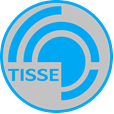 Uluslararası Sosyal Bilgiler Eğitimi DergisiThe Journal of International Social Studies Education(Uluslararası Hakemli Dergi/International Peer-Reviwed Journal)Uluslararası Sosyal Bilgiler Eğitimi DergisiThe Journal of International Social Studies Education(Uluslararası Hakemli Dergi/International Peer-Reviwed Journal)Uluslararası Sosyal Bilgiler Eğitimi DergisiThe Journal of International Social Studies Education(Uluslararası Hakemli Dergi/International Peer-Reviwed Journal)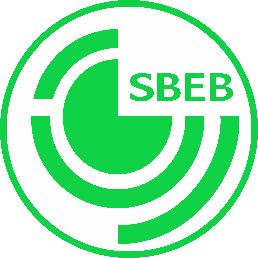 https://dergipark.org.tr/en/pub/tissejournalhttps://dergipark.org.tr/en/pub/tissejournalISSN: 2757-5748http://www.sosbilder.orghttp://www.sosbilder.org Author1 Name Surname, Title, Corresponding Author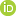 Affiliation, CountryE-mailOrcid ID:  Author2 Name Surname, TitleAffiliation, CountryE-mailOrcid ID: (Left justified, Cambria, 12 font, Spacing: 12 pt before / after, line spacing 12pt)Article Type: Research Article Received Date: 01.01.2024 Accepted Date: 01.01. 2024 Published Date: 01.01.2024 Plagiarism: This article has been reviewed by at least two referees and scanned via a plagiarism softwareCitation: Author1 Surname, N. (2024). Article title. Uluslararası Sosyal Bilgiler Eğitimi Dergisi (The Journal of International Social Studies Education), 4(1), ss-ss.